                        АДЛЕР, «РОМАНТИКА»              Лето 2021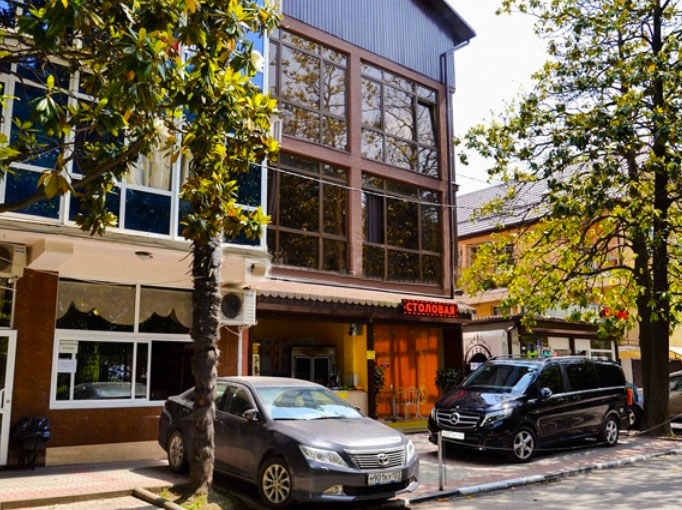 Мини-отель «Романтика» приглашает в респектабельные номера роскошного качества и дизайна. Отель расположен в центре Адлера в 3-х минутах ходьбы от центральной набережной, где простираются длинные пляжи Черного моря с удобно расположенной аллеей, вдоль которой стоят разнообразные кафе, бары, столовые на любой вкус и изысканность. На каждом этаже общий балкон, на котором расположены удобные столики, где вы сможете отдохнуть и пообщаться.Курортный городок Адлер – это незабываемое место, созданное природой и людьми, для прекрасного отдыха на берегу моря в живописном уголке города Сочи! Адлер – микрорайон Сочи, расположенный в 24-х км от его центра, который фактически является полноценным курортом, самым южным и теплым на территории нашей страны. Отличные пляжи и всегда чистое море. А  так же вы можете разнообразить свой отдых, посетив местные достопримечательности: посетить океанариум, дельфинарий, дендрарий, Олимпийский парк, съездить на гору Ахун, посетить форелевое хозяйство, страусиную ферму, вольерный комплекс Кавказского государственного природного биосферного заповедника. К услугам гостей «Романтики» предоставляется пользование утюгом и гладильной доской,  стиральной машиной, микроволновой печью, электрочайниками. На территории установлено система охранного видеонаблюдения, Wi-Fi. Недалеко от отеля расположены автобусные остановки.Размещение: «Эконом»2-х местные номера с удобствами на этаже(ТВ, кондиционер односпальные или двуспальные кровати, тумбы,  столик).Холодильник на этаже.«Эконом» 3-х местные номера с удобствами на этаже(ТВ, вентилятор, односпальные или двуспальные кровати, тумбы, столик).Холодильник на этаже.«Люкс» 2-х, 3-х местные номера с удобствами (WC, душ, ТВ,  холодильник, кондиционер, мебельный гарнитур, односпальные или двуспальные кровати, тумбы, и столик с зеркалом).Пляж: 3 мин -  мелко - галечный. Питание: в гостинице есть кухня, оборудованная необходимым набором посуды, плиты, холодильники. Столовая, где вы сможете полноценно поесть за дополнительную плату.Дети: до 3 лет  на одном месте с родителями -7600 руб., до 12 лет скидка на проезд -200 руб.Стоимость тура на 1 человека (7 ночей)В стоимость входит: проезд на автобусе, проживание в номерах выбранной категории, сопровождение, страховка от несчастного случая. Курортный сбор за доп. плату – 10 руб/чел. в день.Выезд из Белгорода еженедельно по понедельникам.Хочешь классно отдохнуть – отправляйся с нами в путь!!!!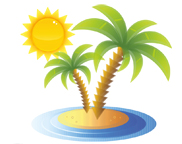 ООО  «Турцентр-ЭКСПО»                                        г. Белгород, ул. Щорса, 64 а,  III этаж                                                                                                            Остановка ТРЦ «Сити Молл Белгородский»www.turcentr31.ru            т./ф: (4722) 28-90-40;  тел: (4722) 28-90-45;    +7-951-769-21-41   Размещение   ЗаездыЭКОНОМ  с удоб.  на этажеЭКОНОМ  с удоб.  на этажеЛЮКСЛЮКС   Размещение   Заезды2-х мест.  с конд.3-х мест.с конд.2-х мест. с удоб.3-х мест. с удоб.31.05.-09.06.1215011550139501295007.06.-16.06.1225011650144501345014.06.-23.06.1235011750148501385021.06.-30.06.1235011750155501435028.06.-07.07.1225011850169501455005.07.-14.07.1235011950169501465012.07.-21.07.1245011950171501475019.07.-28.07.1245011950171501475026.07.-04.08.1245011950171501475002.08.-11.08.1245011950171501475009.08.-18.08.1245011950171501475016.08.-25.08.1245011950171501475023.08.-01.09.1235011850169501455030.08.-08.09.1235011750155501395006.09.-15.09.1225011750148501385013.09.-22.09.1225011650144501345020.09.-29.09.12150116501395012950